KŪRYBINĖ SAVAITĖ PAGAL  „SMALSUČIŲ“ GRUPĖJEVYKDOMĄ OPA-PA PRIEMONIŲ KOMPLEKTĄTema: „Žaidimų aikštelėje“Nuotolinio ugdymo laikotarpis: 2020 05  11 iki 05 15 dienos.Linksmas pavasaris visus vaikučius pasikvietė į kiemus, aikšteles, parkus, pievas pažaisti. Gaila, kad karantinas tęsiasi ir Smalsučiai susitikti bei pažaisti bendrus žaidimus, negalėjo. Tačiau ugdytiniai žaidimų savaitę smagiai praleido žaisdami su broliais, sesutėmis ar kitais šeimos nariais.Visi Smalsučiai namuose žaidė įvairių tipų žaidimus, stengėsi laikytis taisyklių, išmoko atsižvelgti į kitų poreikius. Išmoko ž-mą „Kiškelis bebėgdams“, „Jurgelis meistrelis“, „Kamuoly, kamuoly...“. Vaikai jau sugeba suvokti ir laikytis žaidimo taisyklių. Išklausė Ani Šmit  kūrinėlius „Gaisrininkai“, „Medžiotojai“.Meninės veiklos metu, vaikai lipdė iš plastilino kiškį ir katiną- vardino kūno dalis, kuo kiškis ir katinas  panašūs, kuo skiriasi. Ant lapo darė guašu anspaudus, o flomasteriais bandė nupiešti judančius žmogeliukus – futbolininkus.Noriai atliko užduotis UB, skaičiavo daiktus, karpė paveiksliukus ir klijavo į tinkamas vietas, padėjo raidelėms rasti savo vietas žodyje, mokėsi žaisti žaidimą pagal rašytinę instrukciją ir t.t.Atliko bandymą „Domino kauliukai“- mokėsi, kaip sustatyti visus domino kauliukus, kad vieną nuvertus, paeiliui virstų visi? Dauguma jau moka žaisti šaškėmis, domino.Džiaugiamės Smalsučių nuotoline veikla, nes kasdien sulaukiam jų padarytų darbelių ir dėkojame tėveliams už bendradarbiavimą.Parengė: PU mokytojos-metodininkės Audronė Lozoraitienė ir Ineta Levulienė.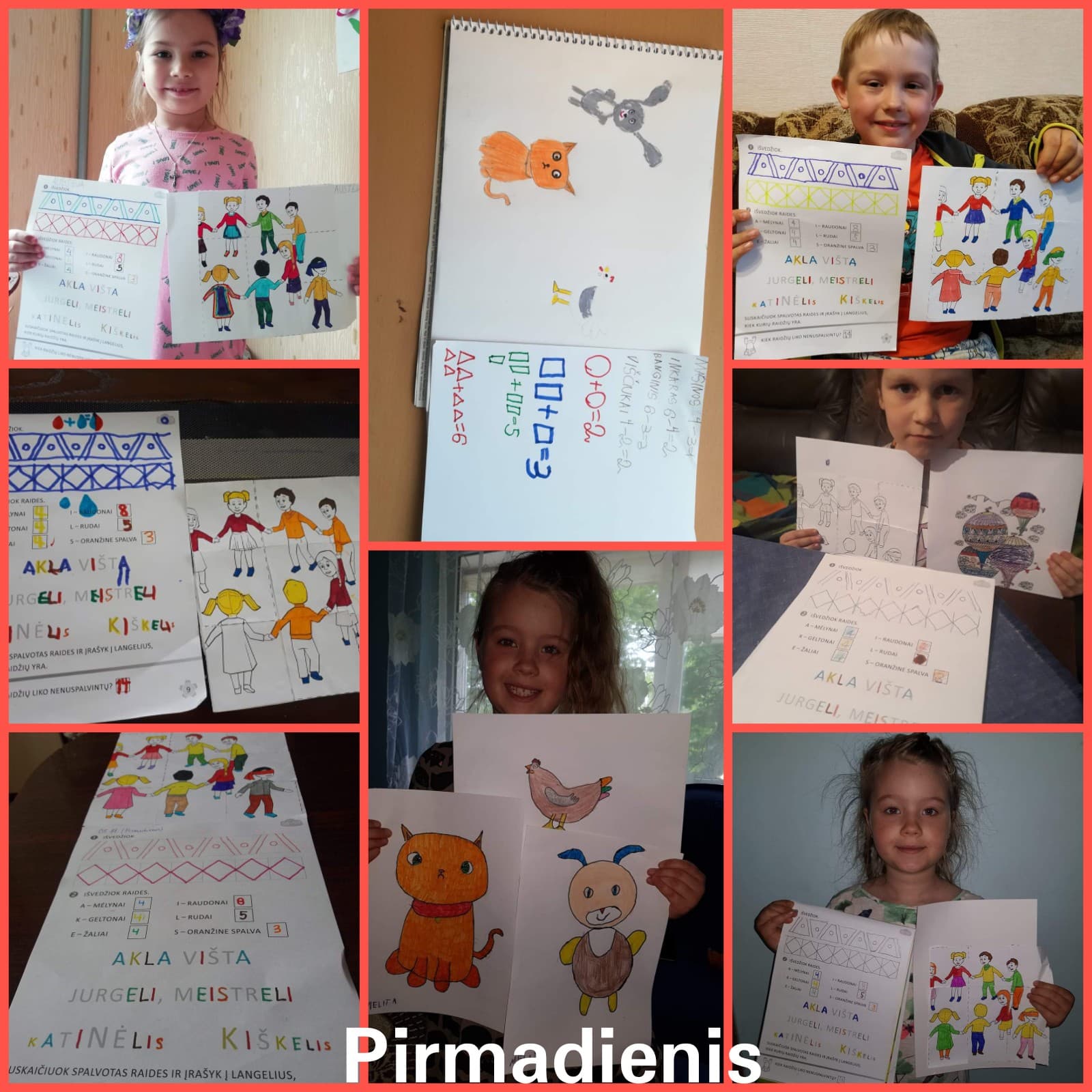 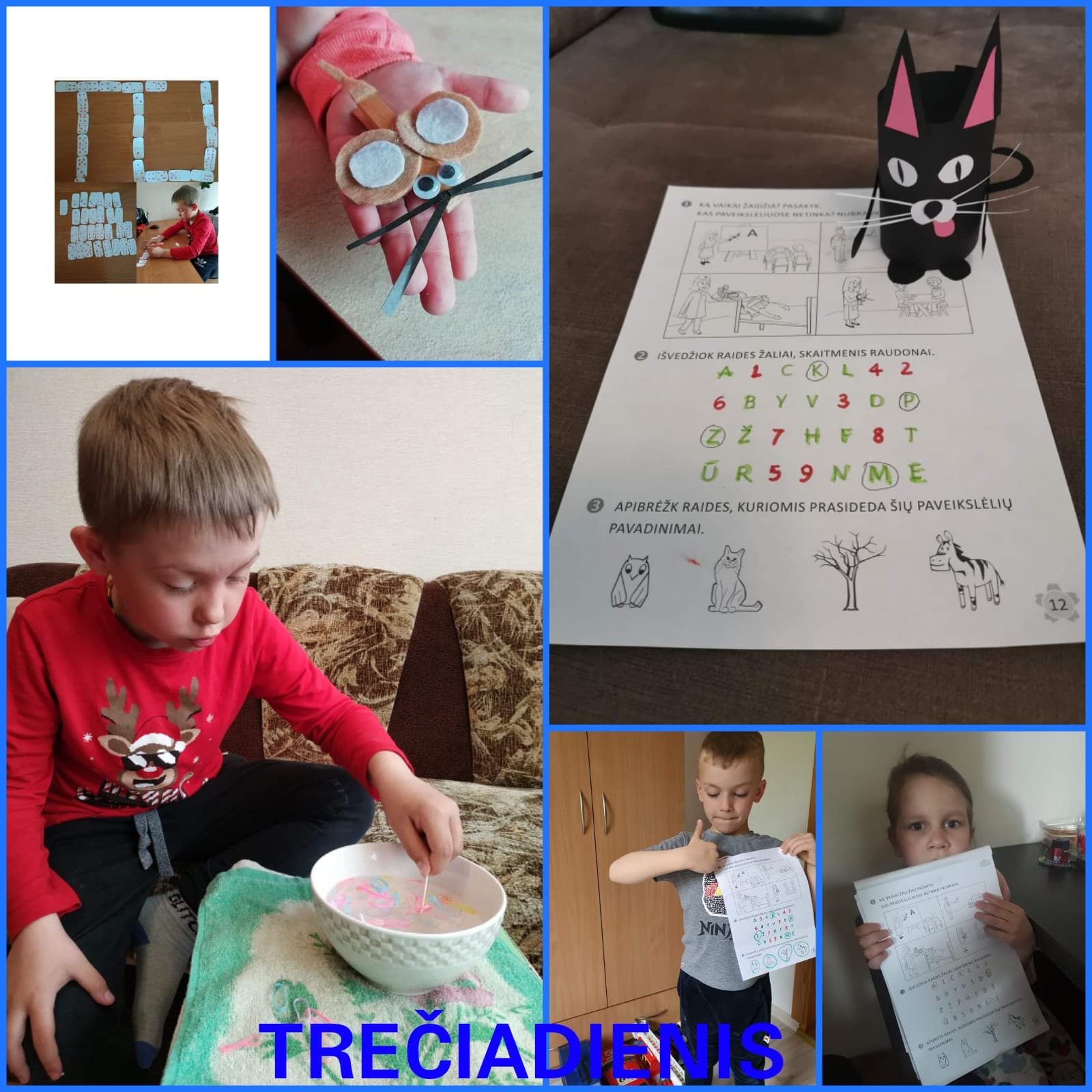 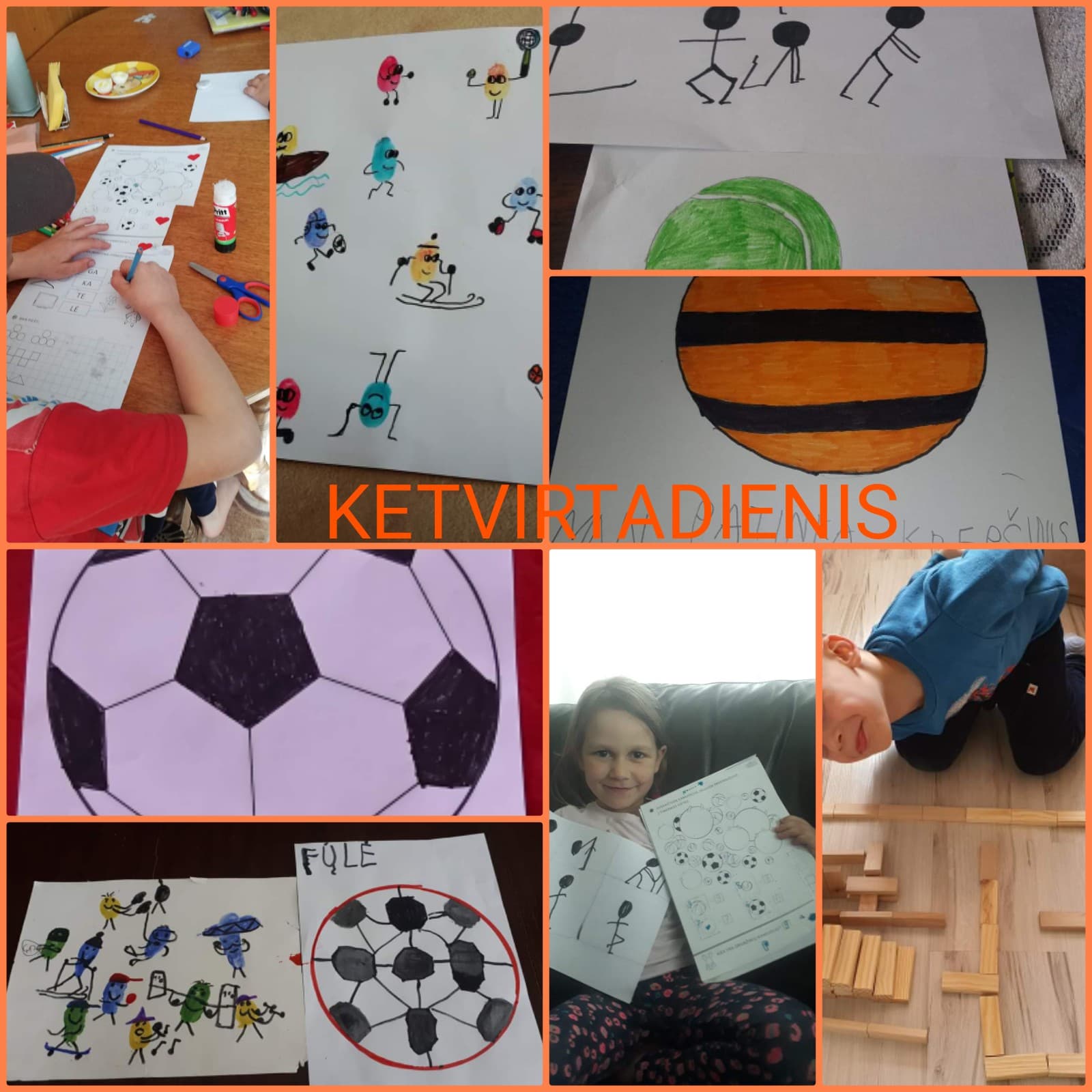 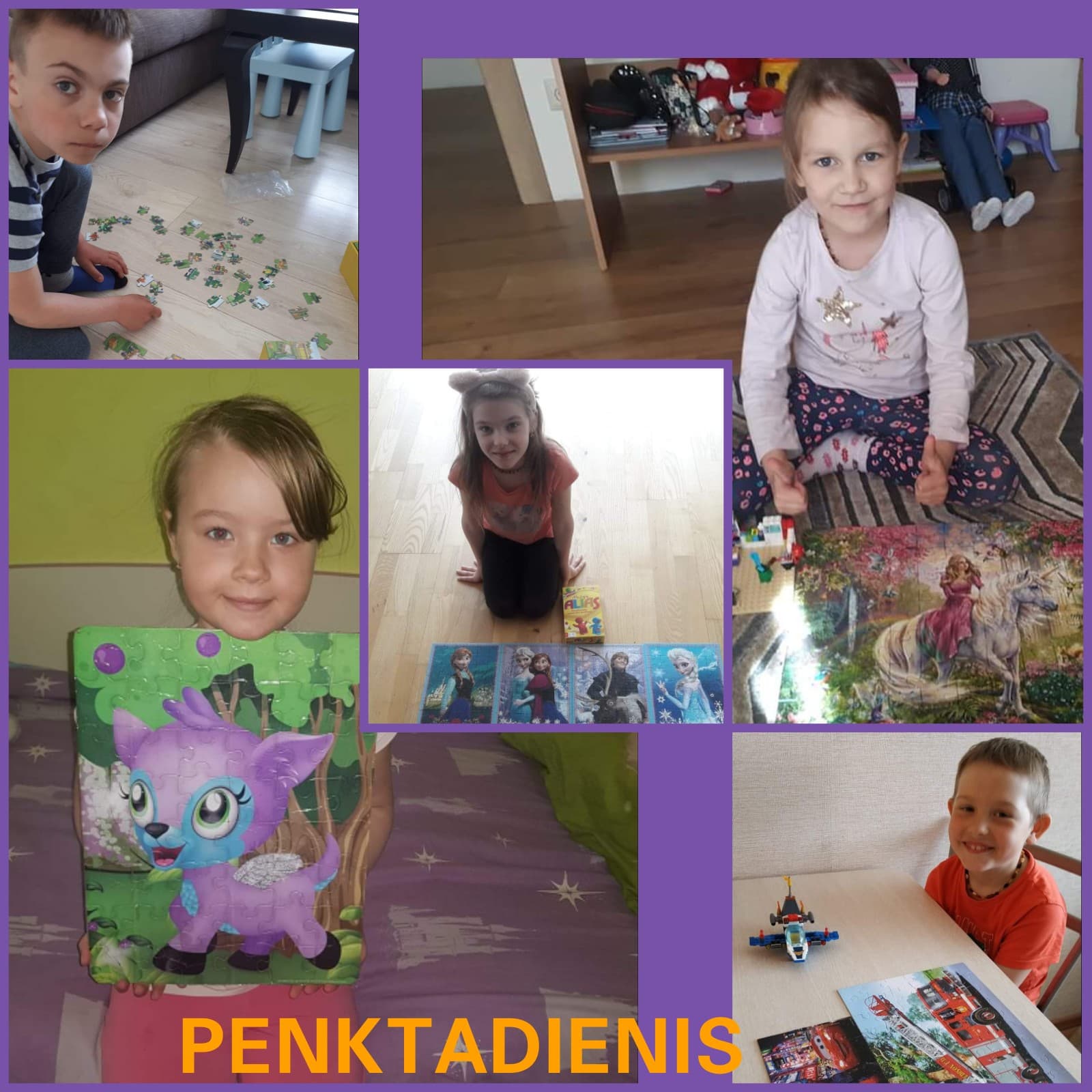 